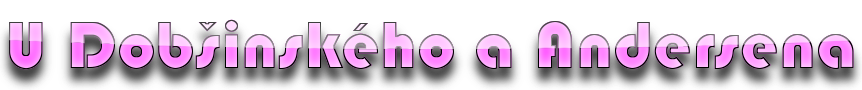 Uhádni názvy rozprávok – doplň prídavné mená:	    vtip	    bratkovia	    hora	Traja      bratia	    Maťko a blázni	    nos	Popolvár     na svete	    krása	Statočný      vojačik	Slimák a     ker	     káčatko	     kráľovná	Cisárove     šaty	Malá     víla               Určite si zvedavý, ako sa Ti darilo:                                Vypracovala: PaedDr. Eva DZURKOVÁ                                            POZADIE:                                            http://sirmi.ic.cz/borders/113.jpg